2024 SIDS Awareness 5K (in memory of Landen)Sponsorship Form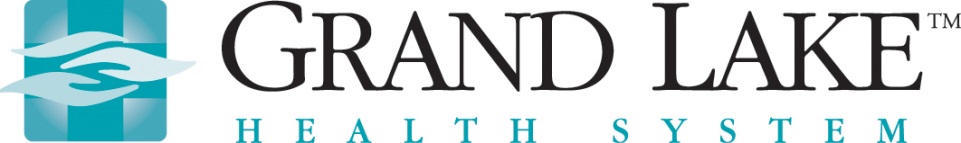 Run/walk will be held Saturday, October 12, 2024The start & finish will be at Mill Park Shelter House at 120 E. High Street, St. Marys, Ohio 45885Registration will open at 8 a.m.     *     5KRun/Walk to begin at 9 a.m.SPONSORSHIP OPPORTUNITIESPresenting Sponsor	$2,500Prominent Signage at the event6 free entries to the event (submit your free entry information on the back of this form)Signage at the roundaboutName announced at the eventOpportunity to give promotional materials in entry packetsRecognition on the SIDS Awareness 5K Facebook EventCorporate Sponsor	$1,000  Mile Marker Sponsorship4 free entries to the event (submit your free entry information on the back of this form)Name announced at the eventRecognition on the SIDS Awareness 5K Facebook EventSupporting Sponsor	$5002 free entries to the event (submit your free entry information on the back of this form)Recognition on the SIDS Awareness 5K Facebook EventName announced at the eventSign on courseFriend Sponsor	$100 1 free entry to the event (submit your free entry information on the back of this form)Name announced at the eventTIMED AWARDS- Timed awards will be provided for the overall best time for male and female and top performers in male and female categories. Everyone in attendance will be eligible for raffle prizes at the SIDS Awareness 5K.    2024 SIDS Awareness 5K Sponsorship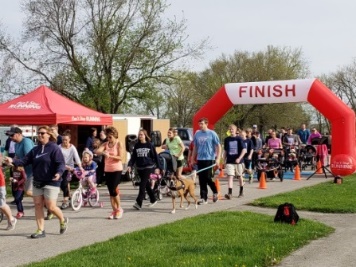 Please return this Sponsorship form by Friday, September 27, 2024 to:JTD Hospital Foundation, 200 St. Clair, St. Marys, Ohio 45885Sponsorship Level:	Presenting___	Corporate___	Supporting ___    Friend ___Company/Organization: ___________________________________________________Contact: ____________________________________Phone:_______________________Address: ________________________________________________________________E-Mail: _________________________________________________________________Sponsorship Runners/Walkers: (Number of free entries based on sponsorship level)Please circle to indicate either “Runner or Walker” and “Male or Female”)#1 Runner/Walker__________________________      Age____    Male/Female_____   Shirt Size _____ #2 Runner/Walker __________________________     Age____    Male/Female ____    Shirt Size _____#3 Runner/Walker __________________________     Age____    Male/Female ____    Shirt Size _____#4 Runner/Walker __________________________     Age____    Male/Female ____    Shirt Size _____#5 Runner/Walker __________________________     Age____    Male/Female ____    Shirt Size _____#6 Runner/Walker __________________________     Age____    Male/Female ____    Shirt Size _____ My Check is enclosed _____	 or   Credit Card Type:   MC___ VISA___	AMEX ___ Disc___Credit Card Number: ___________________________ Exp. Date: _______ Security Code: _____Name on Credit Card: _______________________________	Venmo:  @JTD-HospitalFoundation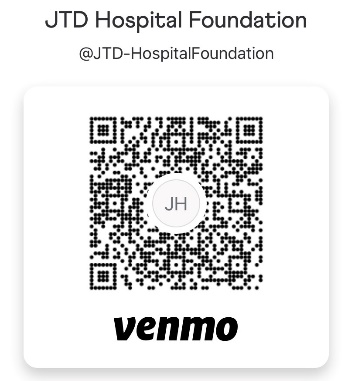 Address:  _________________________________________Signature: _________________________________________I hereby release and discharge the Grand Lake Health System, JTD Hospital Foundation, USA Race Timing, Event Sponsors and their representatives or agents, from any liability for injuries or illness which may be directly or indirectly result from the participation in this event.  I attest that I am physically fit and have sufficiently trained for this race.
                 Signature: 									 Date:	 	 Thank You for Your Generous Support! For more information regarding registration or questions about the SIDS Awareness 5K, please call the JTD Hospital Foundation office at 419-394-3387, ext.3567 